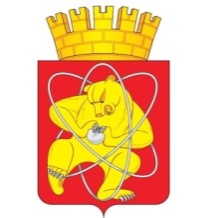 Городской округ «Закрытое административно – территориальное образование  Железногорск Красноярского края»АДМИНИСТРАЦИЯ ЗАТО г. ЖЕЛЕЗНОГОРСКПОСТАНОВЛЕНИЕ      15.02.2023                                                                                                                                            270г. ЖелезногорскО внесении изменений в постановление Администрации ЗАТО г. Железногорск от 23.06.2011 № 1082 «Об утверждении Примерного положения об оплате труда работников муниципальных бюджетных образовательных учреждений ЗАТО Железногорск»В соответствии с Трудовым кодексом Российской Федерации, постановлением Администрации ЗАТО г. Железногорск от 10.06.2011 № 1011 «Об утверждении Положения о системах оплаты труда работников муниципальных учреждений ЗАТО Железногорск», руководствуясь Уставом городского округа «Закрытое административно-территориальное образование Железногорск Красноярского края»,ПОСТАНОВЛЯЮ:1.  Внести в постановление Администрации ЗАТО г. Железногорск от 23.06.2011 № 1082 «Об утверждении Примерного положения об оплате труда работников муниципальных бюджетных образовательных учреждений ЗАТО Железногорск» следующие изменения:1.1. В приложении № 1 к Постановлению:1.1.1 Пункт 2.3 постановления изложить в новой редакции:«2.3. Минимальные размеры окладов работников образования устанавливаются на основе профессиональных квалификационных групп (ПКГ), утвержденных Приказом Министерства здравоохранения и социального развития Российской Федерации от 05.05.2008 № 216н «Об утверждении профессиональных квалификационных групп должностей работников образования»:--------------------------------<*> Для должности «младший воспитатель» минимальный размер оклада (должностного оклада), ставки заработной платы устанавливается в размере 4305,0 руб., для должности «дежурный по режиму» минимальный размер оклада (должностного оклада), ставки заработной платы устанавливается в размере 5 844 руб.<**> Распространяется на лиц, обучающихся по образовательным программам высшего образования, соответствующих критериям, указанным в частях 3, 4 статьи 46 Федерального закона от 29.12.2012 №273-ФЗ «Об образовании в Российской Федерации».»;1.1.2 В приложении № 2: 1.1.2.1 в таблице образовательные учреждения: 1.1.2.1.1 в строке «Педагогические работники: учитель (за исключением начального общего образования)» столбец «Выплаты за важность выполняемой работы, степень самостоятельности и ответственности при выполнении поставленных задач» изложить в новой редакции: «           »;          1.1.2.1.2 в строке «Педагогические работники: учитель (начальное общее образование)» столбец «Выплаты за качество выполняемых работ» изложить в новой редакции: «»;1.1.2.2 в таблице «Дошкольные образовательные учреждения» в строке «Воспитатель» столбец «Выплаты за важность выполняемой работы, степень самостоятельности и ответственности при выполнении поставленных задач» изложить в новой редакции:«»;1.1.2.3 в таблице образовательные учреждения дополнительного образования в строке «Педагог дополнительного образования» столбец «Выплаты за важность выполняемой работы, степень самостоятельности и ответственности при выполнении поставленных задач» изложить в новой редакции: «»;1.1.3 В приложении 6:1.1.3.1 в таблице образовательные учреждения в строке «Руководитель» столбец «Выплаты за важность выполняемой работы, степень самостоятельности и ответственности при выполнении поставленных задач» изложить в новой редакции: «»;1.1.3.2 в таблице «Дошкольные образовательные учреждения» дополнительного образования в строке «Руководитель» столбец «Выплаты за важность выполняемой работы, степень самостоятельности и ответственности при выполнении поставленных задач» изложить в новой редакции: «»;1.1.3.3 в таблице «Образовательные учреждения дополнительного образования» в строке «Руководитель»:1.1.3.3.1 столбец «Выплаты за важность выполняемой работы, степень самостоятельности и ответственности при выполнении поставленных задач» изложить в новой редакции: «1.1.3.3.2 столбец «Выплаты за интенсивность и высокие результаты работы» изложить в новой редакции: «».2. Управлению внутреннего контроля Администрации ЗАТО г. Железногорск (В.Г. Винокурова) довести до сведения населения настоящее постановление через газету «Город и горожане».3. Отделу общественных связей Администрации ЗАТО г. Железногорск            (И.С. Архипова)   разместить настоящее постановление на официальном сайте Администрации ЗАТО г. Железногорск в информационно-телекоммуникационной сети «Интернет».4. Контроль над исполнением настоящего постановления возложить на заместителя Главы ЗАТО г. Железногорск по социальным вопросам Е.А. Карташова.5. Настоящее постановление вступает в силу после его официального опубликования.Глава ЗАТО г. Железногорск                                                                         И.Г. КуксинКвалификационные уровниКвалификационные уровниМинимальный размер оклада (должностного оклада), ставки заработной платы, руб.Профессиональная квалификационная группа должностей работников учебно-вспомогательного персонала первого уровняПрофессиональная квалификационная группа должностей работников учебно-вспомогательного персонала первого уровняПрофессиональная квалификационная группа должностей работников учебно-вспомогательного персонала первого уровня3621,0Профессиональная квалификационная группа должностей работников учебно-вспомогательного персонала второго уровняПрофессиональная квалификационная группа должностей работников учебно-вспомогательного персонала второго уровняПрофессиональная квалификационная группа должностей работников учебно-вспомогательного персонала второго уровня1 квалификационный уровень1 квалификационный уровень3813,0 <*>2 квалификационный уровень2 квалификационный уровень4231,0Профессиональная квалификационная группа должностей педагогических работниковПрофессиональная квалификационная группа должностей педагогических работниковПрофессиональная квалификационная группа должностей педагогических работников1 квалификационный уровеньпри наличии среднего профессионального образования6255,0<**>1 квалификационный уровеньпри наличии высшего образования7120,02 квалификационный уровеньпри наличии среднего профессионального образования6547,0<**>2 квалификационный уровеньпри наличии высшего образования7456,03 квалификационный уровеньпри наличии среднего профессионального образования7171,0<**>3 квалификационный уровеньпри наличии высшего образования8168,04 квалификационный уровеньпри наличии среднего профессионального образования7847,0<**>4 квалификационный уровеньпри наличии высшего образования8942,0Педагогические работники: учитель (за исключением начального общего образования)Выплаты за важность выполняемой работы, степень самостоятельности и ответственности при выполнении поставленных задачВыплаты за важность выполняемой работы, степень самостоятельности и ответственности при выполнении поставленных задачВыплаты за важность выполняемой работы, степень самостоятельности и ответственности при выполнении поставленных задачВыплаты за важность выполняемой работы, степень самостоятельности и ответственности при выполнении поставленных задачПедагогические работники: учитель (за исключением начального общего образования)Организация проектной и исследовательской деятельности обучающихсяучастие обучающихся в конференциях разного уровняпредставление результатов на конференциях разного уровня5Педагогические работники: учитель (за исключением начального общего образования)Организация проектной и исследовательской деятельности обучающихсяучастие обучающихся в конференциях разного уровняналичие победителей и призеров15Педагогические работники: учитель (за исключением начального общего образования)Обеспечение методического уровня организации образовательного процессаруководство объединениями педагогов (проектными командами, творческими группами, методическими объединениями)обеспечение работы в соответствии с планом20Педагогические работники: учитель (за исключением начального общего образования)Обеспечение методического уровня организации образовательного процессаучастие в работе аттестационной комиссии, экспертной комиссии, психолого-медико-педагогическом консилиуме учрежденияпостоянное участие в комиссиях, подготовка отчетной документации10Педагогические работники: учитель (за исключением начального общего образования)Обобщение и/или тиражирование педагогического опытанаставническая работаметодическое сопровождение молодого специалиста,обучающегося профессионального образовательного учреждения2Педагогические работники: учитель (за исключением начального общего образования)Ведение профессиональной документации (тематическое планирование, рабочие программы)полнота и соответствие нормативным документам100%20Выплаты за качество выполняемых работВыплаты за качество выполняемых работВыплаты за качество выполняемых работВыплаты за качество выполняемых работВысокий уровень педагогического мастерства при организации образовательного процессавключение современного оборудования в образовательный процессиспользование при проведении занятий интерактивной доски, компьютерных программ, современного лабораторного и цифрового оборудования2Предъявление опыта организации образовательного процесса за пределами учрежденияучастие в конкурсах профессионального мастерства (в том числе дистанционных)призер:Предъявление опыта организации образовательного процесса за пределами учрежденияучастие в конкурсах профессионального мастерства (в том числе дистанционных)муниципальные2Предъявление опыта организации образовательного процесса за пределами учрежденияучастие в конкурсах профессионального мастерства (в том числе дистанционных)региональные4Предъявление опыта организации образовательного процесса за пределами учрежденияучастие в конкурсах профессионального мастерства (в том числе дистанционных)федеральные6Предъявление опыта организации образовательного процесса за пределами учрежденияучастие в конкурсах профессионального мастерства (в том числе дистанционных)победитель:Предъявление опыта организации образовательного процесса за пределами учрежденияучастие в конкурсах профессионального мастерства (в том числе дистанционных)муниципальные6Предъявление опыта организации образовательного процесса за пределами учрежденияучастие в конкурсах профессионального мастерства (в том числе дистанционных)региональные8Предъявление опыта организации образовательного процесса за пределами учрежденияучастие в конкурсах профессионального мастерства (в том числе дистанционных)федеральные10Обобщение и/или тиражирование педагогического опытаналичие публикаций в изданияхвнутри учреждения2Обобщение и/или тиражирование педагогического опытаналичие публикаций в изданияхмуниципальные6Обобщение и/или тиражирование педагогического опытаналичие публикаций в изданияхрегиональные8Обобщение и/или тиражирование педагогического опытаналичие публикаций в изданияхфедеральные10Обобщение и/или тиражирование педагогического опытапроведение мастер-классов (в том числе открытых уроков)внутри учреждения2Обобщение и/или тиражирование педагогического опытапроведение мастер-классов (в том числе открытых уроков)муниципальные4Обобщение и/или тиражирование педагогического опытапроведение мастер-классов (в том числе открытых уроков)региональные6Обобщение и/или тиражирование педагогического опытапроведение мастер-классов (в том числе открытых уроков)федеральные10Обобщение и/или тиражирование педагогического опытанаставническая работаметодическое сопровождение молодого специалиста,обучающегося профессионального образовательного учреждения2Обобщение и/или тиражирование педагогического опытавыстраивание образовательного процесса в соответствии требованиями ФГОС НОО и метапредметного содержанияразработка и апробация программ учебных предметов и внеурочной деятельности5Обобщение и/или тиражирование педагогического опытаучастие в разработке и реализации проектов, программ, методических, диагностических материалов, связанных с образовательной деятельностьюсозданный проект, программа, материалы внедрены в образовательную деятельность учреждения5Организация дистанционного обучения учащихсяналичие, стабильность состава обучающихсяподтверждение регистрации обучающихся на сайте учреждения, реализующего программы дистанционного обучения (за одного обучающегося)1Кураторство сайта, систем электронных журналов, дневников, баз данныхналичие постоянно функционирующих электронных систем: сайта, электронных дневников, журналов, баз данныхсвоевременность обновления, отсутствие замечаний со стороны проверяющих органов, заинтересованных лиц (родителей, общественности и др.)10Работа по реализации законодательства об образованииобследование микроучастка на предмет выявления учащихся, подлежащих обучениюсвоевременность представления отчетных документов (акты обследования и др.)5ВоспитательВыплаты за важность выполняемой работы, степень самостоятельности и ответственности при выполнении поставленных задачВыплаты за важность выполняемой работы, степень самостоятельности и ответственности при выполнении поставленных задачВыплаты за важность выполняемой работы, степень самостоятельности и ответственности при выполнении поставленных задачВыплаты за важность выполняемой работы, степень самостоятельности и ответственности при выполнении поставленных задачВоспитательВедение профессиональной документации (тематическое планирование, рабочие программы)полнота и соответствие нормативным регламентирующим документам100%30ВоспитательОбеспечение занятости детейпроведение с детьми занятий, приобщение к труду, привитие им санитарно-гигиенических навыковпостоянно20ВоспитательОрганизация работы по укреплению здоровья воспитанниковежедневное проведение закаливающих процедур, соблюдение температурного, светового режима и т.д.отсутствие замечаний медперсонала, администрации учреждения, надзорных органов20ВоспитательОбобщение и/или тиражирование педагогического опытанаставническая работаметодическое сопровождение молодого специалиста,обучающегося профессионального образовательного учреждения2Педагог дополнительного образованияВыплаты за важность выполняемой работы, степень самостоятельности и ответственности при выполнении поставленных задачВыплаты за важность выполняемой работы, степень самостоятельности и ответственности при выполнении поставленных задачВыплаты за важность выполняемой работы, степень самостоятельности и ответственности при выполнении поставленных задачВыплаты за важность выполняемой работы, степень самостоятельности и ответственности при выполнении поставленных задачПедагог дополнительного образованияСохранность количества потребителей государственных услуг дополнительного образованиястабильный состав объединения по годам обученияотсутствие отчисленных обучающихся в течение квартала20Педагог дополнительного образованияПолнота реализации дополнительной образовательной программывыполнение учебного плана дополнительной образовательной программы100% от запланированного в квартал20Педагог дополнительного образованияМетодическое обеспечение дополнительной образовательной программы (по каждой программе)разработка планов-конспектов занятия в соответствии с программойналичие в соответствии с программойдо 10Педагог дополнительного образованияМетодическое обеспечение дополнительной образовательной программы (по каждой программе)изготовление инструктивно-методических материалов, дидактических материалов, учебно-наглядных пособийналичие материалов, пособийдо 30Педагог дополнительного образованияОбобщение и/или тиражирование педагогического опытанаставническая работаметодическое сопровождение молодого специалиста,обучающегося профессионального образовательного учреждения2Педагог дополнительного образованияВедение профессиональной документацииполнота и соответствие документов педагога дополнительного образования (журнал, рабочие программы, календарно-тематический план, аналитические записки, расписание работы объединения и др.) нормативным актам, регламентирующим работуотсутствие замечаний к документам в отчетный период10Выплаты за важность выполняемой работы, степень самостоятельности и ответственности при выполнении поставленных задачВыплаты за важность выполняемой работы, степень самостоятельности и ответственности при выполнении поставленных задачВыплаты за важность выполняемой работы, степень самостоятельности и ответственности при выполнении поставленных задачВыплаты за важность выполняемой работы, степень самостоятельности и ответственности при выполнении поставленных задачСоздание условий для осуществления образовательного процессаматериально-техническая, ресурсная обеспеченность образовательного процессав соответствии с лицензией15%Создание условий для осуществления образовательного процессаобеспечение санитарно-гигиенических условий образовательного процесса; обеспечение санитарно-бытовых условий, выполнение требований пожарной и электробезопасности, охраны трудаотсутствие предписаний надзорных органов или устранение предписаний в установленные сроки15%Создание условий для осуществления образовательного процессаукомплектованность педагогическими кадрами, их качественный составположительная динамика аттестации педагогических кадров на квалификационную категорию10%Создание условий для осуществления образовательного процессаэффективность финансово-экономической деятельностиисполнение бюджетной сметы, плана финансово-хозяйственной деятельности15%Создание условий для осуществления образовательного процессаэффективность финансово-экономической деятельностисвоевременность и качественное проведение текущих и капитальных ремонтов10%Создание условий для осуществления образовательного процессаэффективность финансово-экономической деятельностиобеспечение жизнедеятельности учреждения в соответствии с нормами5%Кадровое обеспечениеуправленческое наставничествоучастие в профессиональных стажировках для предъявления опыта директорами-менторами и использования ресурса директорами-стажерами, обучающимися профессиональных образовательных учреждений10%Сохранение здоровья обучающихся в учрежденииорганизация обеспечения обучающихся горячим питаниемотсутствие жалоб5%Сохранение здоровья обучающихся в учреждениисоздание и реализация программ и проектов, направленных на сохранение здоровья обучающихсяотсутствие динамики увеличения числа хронических и сезонных заболеваний обучающихся10%Организация физкультурно-спортивной работыколичество обучающихся, занимающихся в школьном спортивном клубе30 - 50% от общего количество учащихся школы10%Организация физкультурно-спортивной работыколичество обучающихся, участвующих в спортивно-массовых мероприятиях "Школьная спортивная лига", "Президентские состязания"не ниже 90%10%Организация физкультурно-спортивной работыколичество школьников, отнесенных по состоянию здоровья к специальной медицинской группе, с ограниченными возможностями здоровья, включенных в уроки физической культуры100%10%Выплаты за важность выполняемой работы, степень самостоятельности и ответственности при выполнении поставленных задачВыплаты за важность выполняемой работы, степень самостоятельности и ответственности при выполнении поставленных задачВыплаты за важность выполняемой работы, степень самостоятельности и ответственности при выполнении поставленных задачВыплаты за важность выполняемой работы, степень самостоятельности и ответственности при выполнении поставленных задачСоздание условий для осуществления образовательного процессаматериально-техническая, ресурсная обеспеченность образовательного процессав соответствии с лицензией15%Создание условий для осуществления образовательного процессаобеспечение санитарно-гигиенических условий образовательного процесса; обеспечение санитарно-бытовых условий, выполнение требований пожарной и электробезопасности, охраны трудаотсутствие предписаний надзорных органов или устранение предписаний в установленные сроки15%Создание условий для осуществления образовательного процессаукомплектованность педагогическими кадрами, их качественный составположительная динамика аттестации педагогических кадров на квалификационную категорию10%Создание условий для осуществления образовательного процессаэффективность финансово-экономической деятельностиисполнение бюджетной сметы, плана финансово-хозяйственной деятельности15%Создание условий для осуществления образовательного процессаэффективность финансово-экономической деятельностисвоевременность и качественное проведение текущих и капитальных ремонтов10%Создание условий для осуществления образовательного процессаэффективность финансово-экономической деятельностиобеспечение жизнедеятельности учреждения в соответствии с нормами15%Кадровое обеспечениеуправленческое наставничествоучастие в профессиональных стажировках для предъявления опыта директорами-менторами и использования ресурса директорами-стажерами, обучающимися профессиональных образовательных учреждений10%Сохранение здоровья детей в учрежденииорганизация обеспечения воспитанников горячим питанием в соответствии с согласованным с Роспотребнадзором цикличным менюотсутствие жалоб, замен продуктов, замечаний Роспотребнадзора15%Сохранение здоровья детей в учреждениисоздание и реализация программ и проектов, направленных на сохранение здоровья детейотсутствие динамики увеличения числа хронических и сезонных заболеваний детей20%Выплаты за важность выполняемой работы, степень самостоятельности и ответственности при выполнении поставленных задачВыплаты за важность выполняемой работы, степень самостоятельности и ответственности при выполнении поставленных задачВыплаты за важность выполняемой работы, степень самостоятельности и ответственности при выполнении поставленных задачВыплаты за важность выполняемой работы, степень самостоятельности и ответственности при выполнении поставленных задачПоследовательная реализация программы деятельности (развития) учреждениявыполнение программы деятельности (развития) учреждения95 - 100%30%Последовательная реализация программы деятельности (развития) учреждениявыполнение программы деятельности (развития) учреждения90 - 95%10%Последовательная реализация программы деятельности (развития) учреждениясоответствие учреждения требованиям надзорных органовотсутствие предписаний30%Последовательная реализация программы деятельности (развития) учреждениясоответствие учреждения требованиям надзорных органовустранение предписаний в установленные сроки10%Последовательная реализация программы деятельности (развития) учреждениясоответствие ресурсного обеспечения лицензионным, аккредитационным требованиям95 - 100%30%Эффективность финансово-экономической деятельностиисполнение бюджетной сметы, плана финансово-хозяйственной деятельности95 - 100%30%Эффективность финансово-экономической деятельностиисполнение бюджетной сметы, плана финансово-хозяйственной деятельности80%20%Эффективность финансово-экономической деятельностиисполнение бюджетной сметы, плана финансово-хозяйственной деятельности70%10%Выстраивание эффективных взаимодействий с другими учреждениями и ведомствами для достижения целей учрежденияналичие соглашений, договоров о совместной деятельностифакт наличия40%Кадровое обеспечениеуправленческое наставничествоучастие в профессиональных стажировках для предъявления опыта директорами-менторами и использования ресурса директорами-стажерами, обучающимися профессиональных образовательных учреждений10%Выплаты за интенсивность и высокие результаты работыВыплаты за интенсивность и высокие результаты работыВыплаты за интенсивность и высокие результаты работыВыплаты за интенсивность и высокие результаты работыДополнительные объемы и объекты управленияколичество дополнительных объектов управленияза каждый объект управления10%Дополнительные объемы и объекты управленияучастие в организации внутрисистемных и краевых мероприятий, участие в организации работ по реализации грантов, проектов, конкурсов, программза каждое участие10%